The meeting commenced at 1.30pm13 Members present.The Chairman presented his annual report. Membership had reduced slightly following the large number of junior recruits which had joined last year but not used the club.  The objectives set for the club have been achieved. He gave an indication of the objectives for the coming year including seeking to extend the tarmac footpath.  He reminded members they could use the range outside of normal shooting times provided they had undertaken the safety assessment and followed the club policy.  The plan for next Summer is to maintain Wednesday and Friday evening shooting.The Treasurers report was given by the Chairman. He gave a summary of the club’s finances. There were no questions.The membership currently stands at 43 (30 adults and 13 juniors). There are nine leaders and one coach. There are a number of promotions planned for next year. If any members wish to put themselves forward to train as a leader or coach, they should let the committee know.  The Club has 1 Bowman, 1 Junior Bowman and 7 First Class archers.  Given the size of the club this represents good progress over the last year.The meeting considered the proposal to reduce the annual fee from £99 to £80 for adults and from £49 to £40 for juniors from the next club financial year. Finally, it was proposed that beginner lessons would remain at £50 over four weeks.  Of those present 13 voted in favour of the above proposals. There were no votes against.There will be no official target days through the winter although members were reminded they could treat any shoot as a target day provided they had their scores signed off. The Chairman sought to encourage members to set objectives for themselves and reminded them of the Bowman badges in addition to the 252 badges. There is a handicap competition in September.The Chairman produced a list of club officers all of whom were standing for re-election. No other member wished to be considered for a club officer position. There is currently a vacancy for treasurer and the committee is seeking to fill it.  Of those present excluding current club officers, re-election to the roles was unanimous.The Chairman reminded members of club etiquette in that they should arrive promptly and follow the protocol set out on the website.  Everyone shooting should take responsibility to help set up and take down targets.  More help from the coach/leaders would be available on the evening shoots during the Summer or on Sundays during the Winter period.There were no additional questions or any other business to deal with.The meeting ended at 1:45 PM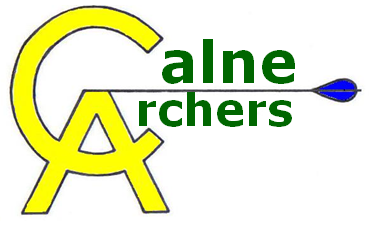 Annual General Meeting28 August 2016